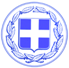 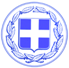                       Κως, 22 Νοεμβρίου 2016ΔΕΛΤΙΟ ΤΥΠΟΥΘΕΜΑ: ΚΥΚΛΟΦΟΡΙΑΚΕΣ ΡΥΘΜΙΣΕΙΣ ΚΑΤΑ ΤΗΝ ΔΙΑΡΚΕΙΑ ΚΑΤΑΣΚΕΥΗΣ ΤΟΥ ΕΡΓΟΥ ΣΤΗΝ ΠΙΑΤΣΑ ΡΟΤΟΝΤΑΕνημερώνονται οι οδηγοί ότι κατά την διάρκεια κατασκευής του έργου : «ΔΙΑΜΟΡΦΩΣΗ ΚΥΚΛΟΦΟΡΙΑΚΟΥ ΚΟΜΒΟΥ ΠΛΑΤΕΙΑΣ ΠΙΑΤΣΑ ΡΟΤΟΝΤΑ (ΚΩΝ.ΠΑΛΑΙΟΛΟΓΟΥ)» θα ισχύουν οι εξής ρυθμίσεις:Κατά την άνοδο από την οδό Μεγάλου Αλεξάνδρου ακολουθείται υποχρεωτικά δεξιά στροφή στην οδό Θεοφράστου.Αντιδρομείται το τμήμα της οδού  Κορυτσάς από την οδό Αργυροκάστρου μέχρι και την οδό Θεοφράστου με κατεύθυνση προς την οδό Αργυροκάστρου.Οι συγκεκριμένες ρυθμίσεις θα ισχύσουν μέχρι να δοθούν σε κυκλοφορία τα τμήματα των οδών στα οποία εκτελούνται εργασίες.Σε κάθε περίπτωση εφιστούμε την προσοχή των διερχομένων και ζητούμε την κατανόηση του κοινού για την όχληση.Δ/νση Τεχνικών Υπηρεσιών Δήμου Κω